Инвестиционное предложение«Строительство цеха по выпуску  мучных кондитерских изделий»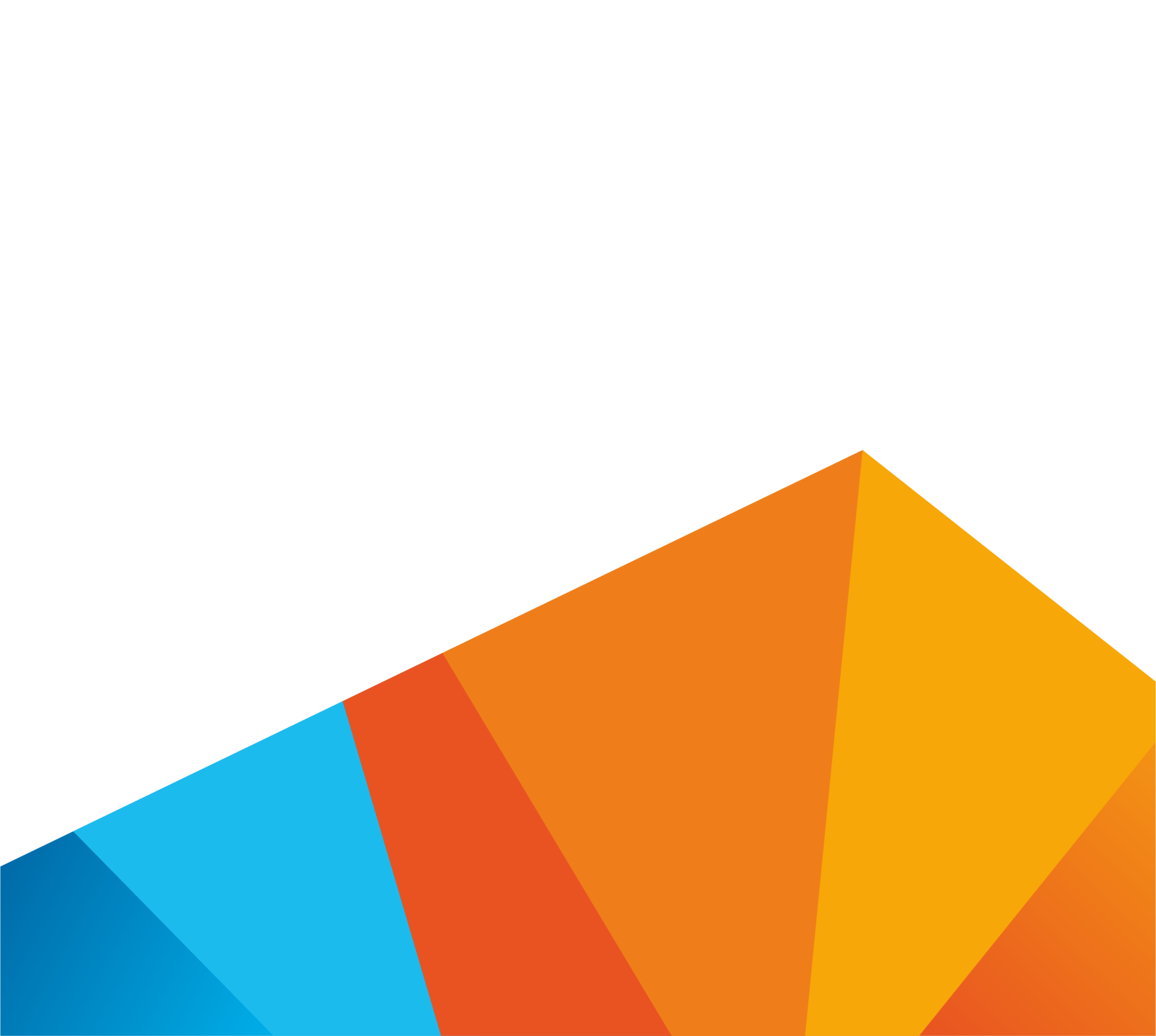 СодержаниеСуть проектаСуть проекта – строительство цеха, площадью 200 м2. по выпуску кондитерских изделийЦелью проекта является обеспечение потребности населения Алтайского края в мучных кондитерских изделиях.Алтайский край имеет необходимые ресурсы  для дальнейшего развития кондитерского производства и увеличения ассортимента продукции, с учетом спроса населения. Этому способствует конкурентно-доступная цена на сырье, которое используется в производстве, так как край является одним из ведущих производителей мучной, молочной промышленностей.В качестве производства продукции был взят следующий ассортимент: пряник, кекс, булочка, печенье. Данная продукция является на рынке наиболее востребованной и, с учетом изменения входящих в рецептуру компонентов, можно увеличить разнообразие выпускаемой продукции.Пряник - мучное кондитерское изделие, выпекаемое из специального пряничного теста, для вкуса могут добавляться мед, орехи, цукаты, изюм, фруктовое или ягодное повидло.Кекс – сладкое мучное кондитерское изделие, выпекаемое из дрожжевого или бисквитного теста, с добавлением изюма, джема или орехов.Булочка – мучное кондитерское изделие, выпекаемое из дрожжевого теста, для вкуса могут добавляться орехи, изюм, мак, джемы и другие наполнители.Печенье – мучное кондитерское изделие, которое является универсальным продуктом, так как в зависимости от состава теста может быть: соленым, сладким, жирным, диетическим. Выпекается из песочного, бисквитного, слоеного теста с добавлением различных наполнителей для вкуса. Предпроектные предложения. Оценка объема инвестицийВ рамках проекта планируется строительство здания цеха по выпуску мучных кондитерских изделий.Характеристика объекта:Общая площадь 200 м2. Фундамент бутово-ленточный. Стены и перегородки кирпичные. Покрытие и перекрытия железобетонные. Функциональное назначение здания:Здание предназначено для организации процесса производства мучных кондитерских изделий.Необходимая сумма инвестиций – 3 209 тыс. руб.Расчет общей суммы необходимых инвестиций представлен в таблице № 2.Для расчета суммы затрат на строительство использовался сборник укрупненных показателей восстановительной стоимости зданий и сооружений промышленного производства.Период вложения инвестиций – 1 год.Численность сотрудников – 13 человек.Система налогообложения проекта УСН 15% («доходы» минус «расходы»).Финансовая модель смоделирована на наличие 20% собственных средств и 80% заемных.Срок кредита 4,5 года, с отсрочкой платежа 6 месяцев.Таблица 2 – Расчет общей суммы инвестицийПроизводственная программаТаблица 3 – Производственная программаЗатраты на производство и сбытОсновные статьи затрат на производство и сбыт представлены в таблице 4.Затраты на оплату труда и страховые взносы составляют 54% в общей структуре затрат на производство и сбыт.Таблица 4 – Ежемесячные затратыТаблица 5 – Штатное расписаниеОценка эффективности проектаРасчет срока окупаемости проекта представлен в таблицах 6 и 7.Таблица 6 - Расчет простого срока окупаемости инвестиционного проекта (PBP) тыс. руб.Таблица 7 - Расчет дисконтированного срока окупаемости инвестиционного проекта (DPP) тыс. руб.На основании выполненных расчетов определены основные показатели эффективности проекта, которые представлены в таблице 8.Таблица 8 – Основные показатели эффективности проекта.*При расчете ставки дисконтирования взяты уровень инфляции по данным Росстата за 2014 года. (11,36%)Площадка для размещения производстваДля размещения цеха по производству мучных кондитерских изделий предусматривается наличие земельного участка, отвечающего следующим требованиям:- площадь должна составить не менее 0,7 га;- инфраструктура:электроснабжение – мощность потребления 10 кВт/ч;централизованные: канализация, теплоснабжение, водоснабжение.ОбъектПлощадь, м²Стоимость, тыс. руб.Производственное здание2002 033,52Мукопросеиватель МПМ-800М33,00Машина взбивальная «В-40»-76,00Миксер кондитерский «В-10»24,00Машина отсадочная «МВ-120»194,00Кондитерская ярусная печь «ХПЭ-750/3С»61,00Термоусадочный аппарат  «BCF-5540» для упаковки продукции113,00Дробилка молотковая «Molot-200»31,00Стол производственный серии «Профи» 1200х600х87014,99Лист подовый23,75Весы простого взвешивания «CAS AD 10»11,70Напольные весы «CAS PB 150»19,42Холодильник ШКХ-800М 2х40054,44Ванны моечные тройные «Профи»18,55Стеллаж серии «Профессионал»40,64Прочий инвентарь35,77Оборудование для офиса182,50Оборудование для столовой49,50Оборудование для туалета10,80Прирост оборотных средств117,18Проценты по кредиту в период строительства64,20Итого, тыс. руб.-3 208,96Наименование Планируемый объем продаж в год, кгСтоимость единицы, руб./кгПланируемая выручка в год, тыс. руб.Пряник10 000,00125,001 250,00Кекс14 000,00160,002 240,00Булочка16 000,00120,001 920,00Печенье12 000,00115,001 380,00ИТОГО, тыс. руб.6 790,00Статья затратСтоимость затрат, тыс. руб. в годМатериальные затратыСырьеУпаковка1 744,03174,40Общепроизводственные расходыЗатраты на содержание оборудования;расходы на текущий ремонт зданий и сооружений.100,51Затраты на оплату труда и страховые взносы2 890,44Общехозяйственные расходыКоммунальные платежи502,55Итого5 411,93Наименование должностиКоличество единицДиректор1Бухгалтер1Кондитер1Пекарь3Помощник пекаря6Дворник-уборщик1Итого13№ п/пНаименование показателей1 год2  год3 год4 год5 год6 год1.  Объем инвестиций (таблица 1)3 209000002.  Сумма чистой прибыли и амортизационных отчислений (таблицы 7-8)07228721 0081 1691 2073.  Сальдо (стр. 2-стр.1)-3 2097228721 0081 1691 2074.  Сальдо нарастающим итогом-3 209-2 487-1 615-6065631 770№ п/пНаименование показателей1 год2  год3 год4 год5 год6 год1.  Темп инфляции, %11,4%11,4%11,4%11,4%11,4%11,4%2.  Ставка рефинансирования ЦБ РФ, %8,25%8,25%8,25%8,25%8,25%8,25%3.  Величина риска, %12,00%12,00%12,00%12,00%12,00%12,00%4.  Коэффициент дисконтирования1,000,920,840,770,700,645.  Объем инвестиций с учетом дисконтирования3 209000006.  Сумма чистой прибыли и амортизационных отчислений с учетом дисконтирования06617317748227777.  Сальдо (стр. 6-стр.5)-3 2096617317748227778.  Сальдо нарастающим итогом-3 209-2 548-1 816-1 042-220557Объем инвестиций, тыс. руб.3 208,96Простой срок окупаемости проекта (PBP)4,5 лет*Дисконтированный срок окупаемости проекта (DPP)5,3 летЧистая приведенная стоимость (NPV), тыс. руб.556,88Внутренняя норма доходности (IRR),%15% Индекс доходности инвестиций ID1,17